INDICAÇÃO Nº 3712/2017Indica ao Poder Executivo Municipal a troca de lâmpada do poste na Rua Treze de Maio, nº 1145, no bairro Vila Aparecida.Excelentíssimo Senhor Prefeito Municipal, Nos termos do Art. 108 do Regimento Interno desta Casa de Leis, dirijo-me a Vossa Excelência para sugerir que, por intermédio do Setor competente, seja executada a troca de lâmpada do poste na Rua Treze de Maio, em frente ao nº 1145, no bairro Vila Aparecida, neste município. Justificativa:Esta vereadora foi procurada por munícipes relatando a necessidade da troca de lâmpada queimada, fato este que prejudica a iluminação local e gera sensação de insegurança aos moradores do local.Plenário “Dr. Tancredo Neves”, em 11 abril de 2017.Germina Dottori- Vereadora PV -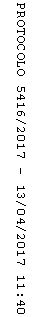 